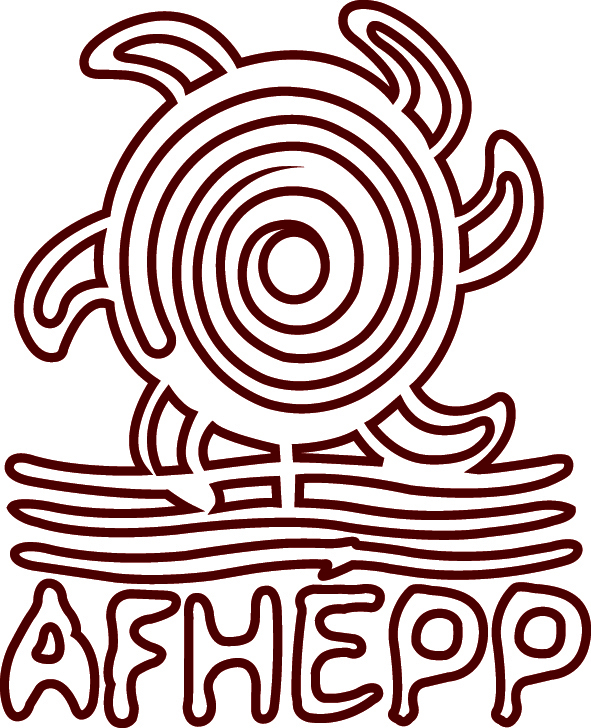 Association Française pour l’Histoire et l’Étude du Papier et des PapeteriesExtraits duCompte rendu de l’Assemblée générale du 24 février 2018Bibliothèque de l'Institut du Monde Arabe (Paris)Ouverture de la séance par Denis Peaucelle qui donne rapidement la parole à Madame Nacéra Sahali, responsable des collections de la bibliothèque de l’Institut du Monde Arabe. Elle fait une présentation rétrospective de l’institution, du projet architectural, sa vocation et ses fonctionnements tant administratifs que financiers, suivie d’un exposé sur la bibliothèque, les fonds et le fonctionnement. La bibliothèque est ouverte du mardi au dimanche, de 13 h à 19 h. Les fonds sont à 57% en accès libre. La bibliothèque offre un service de prêt à domicile pour les parisiens. Il s’agit d’une bibliothèque de type encyclopédique où tous les domaines concernant les pays arabes sont représentés. Elle contient environ 100 000 documents. La réserve contient 5 000 ouvrages et le fonds patrimonial, 1 500 pièces avec un fonds colonial donné par un médecin marocain. Le document le plus ancien date de 1631.Denis Peaucelle reprend la parole pour nous rappeler les conditions de naissance de l’AFHEPP, ses objectifs et les étapes qui ont marqué son existence : création de PapierS en 2009, la page Facebook en 2016, ses multiples activités et aujourd’hui l’anniversaire des dix ans d’existence.Denis Peaucelle distribue ensuite le bulletin PapierS n° 12. Il remet également une feuille au filigrane de l’AFHEPP. Ces feuilles ont été fabriquées par le maître papetier Jacques Bréjoux au Moulin du Verger (Puymoyen, Charente), le filigrane a été réalisé par la formaire Claudine Latron avec l'aide de Jean-Louis Estève. Cette feuille filigranée est offerte à chaque adhérent pour marquer l’anniversaire des dix ans de l’Association.Après les rapports moral et financier, et les votes s’y rapportant, ainsi que la réélections des membres du conseil d’administration, Denis Peaucelle évoque les projets 2018.La visite commentée de l’Exposition L’art du pastel de Degas à Redon au Petit Palais à Paris, le lundi 12 mars à 12 h 30 a déjà été annoncée. Rendez-vous à l’entrée du personnel, 5 avenue Dutuit, derrière le bâtiment, à l’opposé de l’entrée au public. Entrée gratuite et exclusive pour l’AFHEPP le jour de fermeture. Inscription obligatoire. L'exposition sera présentée et commentée par Gaëlle Rio, conservatrice au Petit Palais, chargée des collections d’arts graphiques et commissaire de l'exposition. Denis Peaucelle rappelle que IPH (International Paper Historians), avec qui l’AFHEPP entretient des rapports étroits, tiendra son 34e congrès du 19 au 23 septembre 2018 à Gand en Belgique. Le thème : La production et le commerce du papier industriel et la valeur de l’archéologie industrielle pour l’écriture de son histoire. Outre les conférences, plusieurs visites sont prévues aux Archives de l’État à Gand, dans une importante papeterie industrielle et au moulin Herisem, ancienne cartonnerie du 19e siècle, situé à Alsemberg. Jusqu'à la fin mars 2018, il est possible de proposer une contribution. Voir www.paperhistory.orgDans le cadre de ses dix ans, l’AFHEPP organisera le 20 octobre 2018 une journée d’étude avec l’HiCSA (Histoire culturelle et sociale de l'art), centre de recherches de l’université Paris 1. Le thème choisi est Le filigrane, une marque à explorer . Cette année est celle du centenaire de la mort de Charles-Moïse Briquet (1839-1918). Vous serez informés sur les détails de cette journée qui aura lieu à l'INHA, rue Vivienne à Paris.	D’autres événements sont évoqués : Anne Wargniez, au nom du fonds Martel-Catala, annonce la parution à l'automne de l'ouvrage Les toiles pour papeterie, une industrie pionnière d’Alsace à la conquête du monde (titre provisoire) qui traite de l'histoire et les techniques de la fabrication des toiles métalliques à Sélestat. Céline Gendron a soutenu en octobre 2017 à l'Université de Montréal sa thèse Le papier voyageur, provenance, circulation et utilisation en Nouvelle France au XVIIe siècle, Denis Peaucelle était au jury comme examinateur externe. Cette thèse sera publiée fin 2018, dès lors, nous vous en informerons. Par ailleurs, Céline Gendron sera à Angoulême le 11 avril 2018 dans le cadre de l'Université de Printemps de Via Patrimoine pour présenter son travail. Pour tout renseignement, contacter Denis Peaucelle.Claire Bustarret annonce qu’elle organise en décembre 2018 une journée d’étude sur les cartes à jouer.La matinée se termine par la présentation par Mme Nacéra Sahali d'une dizaine d’ouvrages sortis de la réserve patrimoniale. En particulier deux volumes (texte et planches) de La description de l’Égypte de 1809 [un émir Saoudien a déposé à la Bibliothèque pour 99 ans l'ensemble des 20 volumes, textes et planches].Nous avons vu également Les mille et une nuits illustrées par Racim Mohammed et Léon Carré, 12 volumes de 1926, un autre ouvrage des Mille et une nuits de 1883 écrit en arabe. Il nous a été présenté le plus ancien ouvrage écrit en arabe possédé par la bibliothèque qui date de 1797  et un récit de voyage, leur plus ancien livre, daté de 1631.Ainsi, nous avons eu un aperçu des ressources historiques de cette bibliothèque.Compte-rendu rédigé par Claude Laroque le 26 février 2018